2019 AHEC Host Agreement     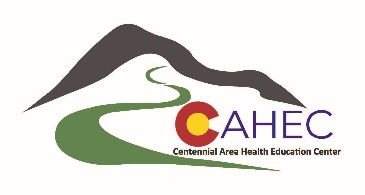 Private bedroom available for the student with a lockA private or shared bathroom for the student with lock from the inside Carbon monoxide detectors installed within 15 feet of each sleeping room Smoke detectors installed24/7 access for the student (student must be given a house key or key entrance code)Available parking for the student 24/7Available access to the kitchen for the student Available access to the laundry facilities for the student Internet if available The volume of any electronic device must be such that it does not disturb othersA list of home expectations while student is living thereConsent to a criminal background checkProvide a fire escape planProvide an annual verification stating no alterations have been made that may affect the smoke and carbon monoxide detectors Please sign below to acknowledge that you have read and agree to abide by the house rules:Host Signature: ________________________________________ Date: ____________________Print Name: _______________________________________________